FormatierungFormatierung verändert das Aussehen der Objekte, nicht den Inhalt. Formatierung erhöht den Komfort des Betrachters, verbessert die Lesbarkeit des Dokuments. Für die Funktion des Programms ist Formatierung grundsätzlich irrelevant.WORD stellt Ihnen Zeichen-, Absatz- und Seitenformatierungen zur Verfügung, mit denen Sie Ihre Texte gestalten können.Die ZeichenformatierungDie Zeichenformatierung bietet Ihnen folgende Möglichkeiten der Schriftgestaltung:SchriftartSchriftgradSchriftschnittSchriftfarbeZeichenabstandAnimationSchriftartWählen Sie die Schriftart aus dem Listenfeld Schriftart (Abbildung 1, 2. von links mit der Aufschrift Times New Roman). Abbildung 2 zeigt Ihnen einen Ausschnitt der verfügbaren Schriftarten.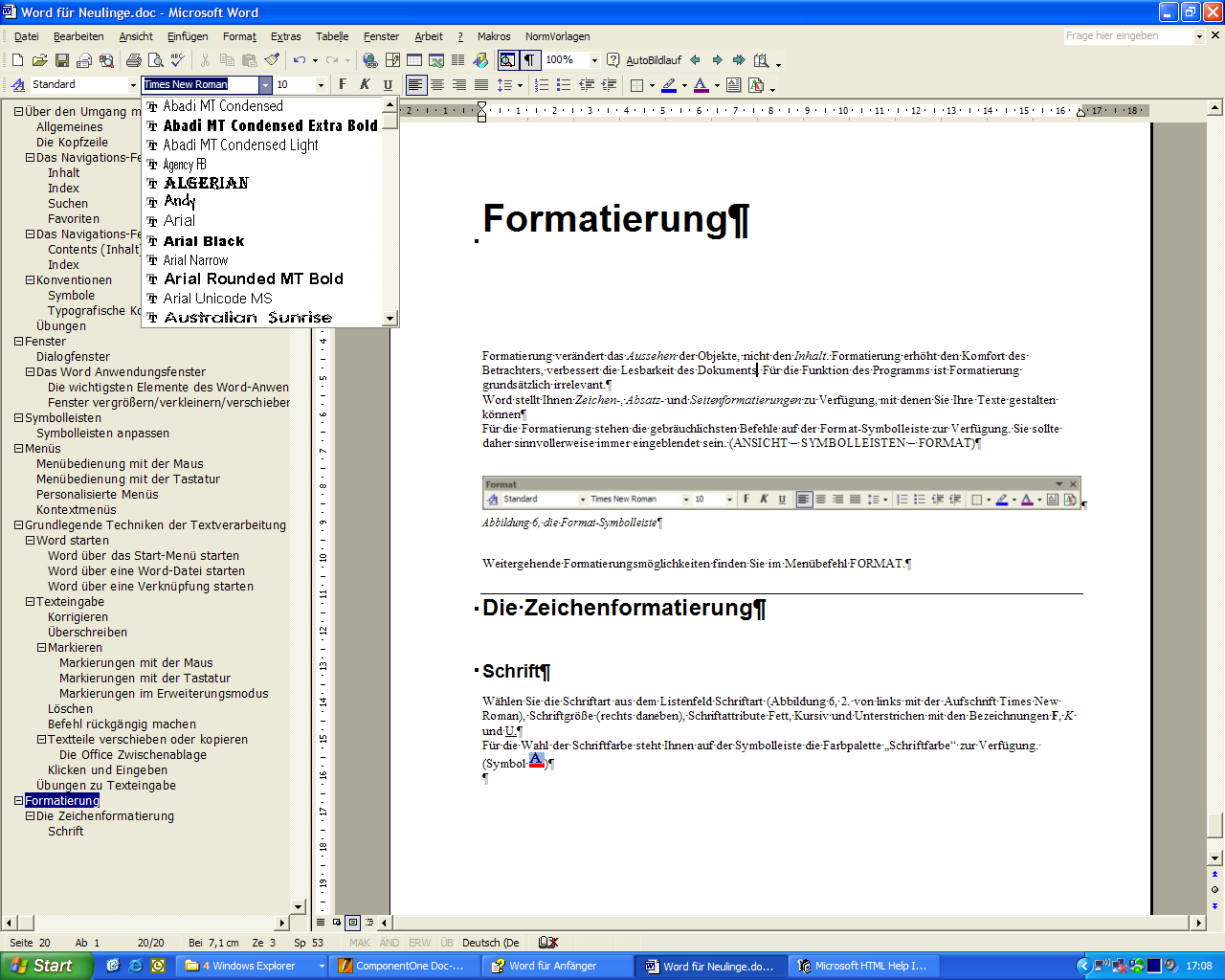 Abbildung 2, Das geöffnete Listenfeld SchriftartSchriftgrößeDie Schriftgröße stellen Sie ein mit dem Listenfeld, das auf der Formatsymbolleiste unmittelbar rechts neben dem Listenfeld für die Schriftart angeordnet ist.Die Maßeinheit für die Schriftgröße ist der Punkt (Pt). Ein Punkt entspricht 0,35 mm. Als Daumenwert kann man sich merken: 1cm ist ungefähr gleich 30 Pt.SchriftschnittFür den Schriftschnitt stehen die Schriftattribute Fett, Kursiv und Unterstrichen mit den Bezeichnungen F, K und U zur Verfügung, um einzelne Wörter oder Textpassagen hervorheben zu können. Die Symbole dienen jeweils als Ein- und Ausschalter. Wurde ein Schriftschnitt eingestellt, so ist das entsprechende Symbol eingerahmt.SchriftfarbeBenutzen Sie für die Wahl der Schriftfarbe die Farbpalette Schriftfarbe auf der Symbolleiste (Symbol )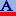 Zum Öffnen der Palette klicken Sie auf das kleine Dreieck rechts neben dem Symbol.Zusammenstellung ZeichenformateFolgende Tabelle zeigt Ihnen einige Effekte, die Sie mit Zeichenformaten erzeugen können:Lösung:Lösung:Der Inhalt der einzelnen Zellen der Tabelle sind Absätze.Mit dem Formatattribut 
Nicht vom nächsten Absatz trennen
sorgen Sie dafür, dass der so formatierte Absatz mit seinem Folgeabsatz auf der gleichen Seite zu stehen kommt.Markieren Sie alle Zeilen der Tabelle bis auf die letzte und formatieren sie mit dem Attribut Nicht vom nächsten Absatz trennen.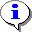 Die gebräuchlichsten Schriftarten sind Arial für förmliche Texte (Verträge usw.) und Times New Roman für persönliche Schreiben. DarstellungenDiese Schrift ist fettKursivschriftDer Satz ist einfach unterstrichen…und dieser durchgestrichenExponeten werden hochgestellt. Beispiel 43m3.Indizes werden tiefgestellt. Beispiel CO2.Bei Kapitälchen werden Kleinbuchstaben durch große ersetzt, die aber etwas kleiner dargestellt werden als „richtige“ GroßbuchstabenIm Vergleich dazu besteht dieser Satz aus „richtigen“ Großbuchstaben.Schriftfarben und Hintergrundmuster Orange, rot, grün Gelb, rot, grünErweiterte Schrift um 3 Pt